Mass at 11am will be Broadcast on our Facebook Page   The outside speaker will be in operation if you wish to listen to the mass on the grounds.   Special Thanks to Cathy / Nora for operating the live broadcast on Facebook and to Shelly for the beautiful selection of music and hymns.   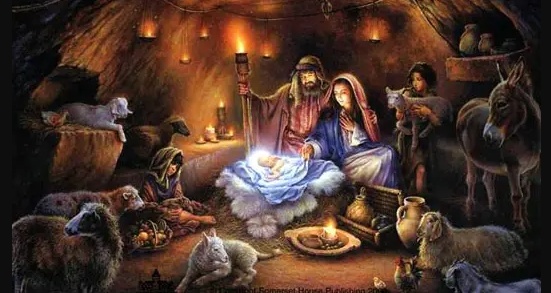 As we come to another Christmas, I extend to you and your loved ones, a very Happy and Peaceful Christmas. A special welcome to our visitors this Christmas time. May this Christmas season bring you closer to all those that you treasure in your heart. Fr. Chris.I wish to take this opportunity to Thank You for all your help, kindness, spiritual and financial assistance throughout 2021.  A special word of thanks to; Peggy Ginty & Social Services,  Shelly – Music/Hymns, Cathy and Nora for Facebook broadcasts, Eucharistic Ministers, Readers, Collectors, Counters, Sacristan, Stewards, Financial Council, The Pastoral Committee, Graveyard Committee, Rural Social Scheme. Thanks to our National Schools, Mary Calvey and her Drumgallagh team, Leona Conway and her Scoil Naomh Bhride team, Grace Grealis and the Naíonra, Breege and the Fás team, Order of Malta and the Ballycroy Community Council. A very special Thanks to Bernie Hough and Mary Cafferkey (retired last month) and the Altar Society Ladies for their tremendous help in caring for our church.Fr. ChrisFourth Sunday of Advent Sat 6.30pm      1. Mary, John Conway. Dec’d Conway – McManamon Families	            2. Margaret – John Gaughan (Crosshill)                           3. Annette Gallagher, 2nd Ann (Knockmoyleen)Sun 11am         1. Kathleen Conway (13th Ann)                           2. Jim O’Boyle (13th Ann) Doona                           3. Bridie Leneghan (5th Ann) DoonaTue 6.30pm      1. Catherine, Willie Keane, Patrick, Michael, John, Anthony,                            (Gortbreac)Wed 10am        Mass All WelcomeThur 10am        Mass All WelcomeThe Birth of our Lord Jesus Christ - Christmas SeasonFri 2pm              Island - People of the Parish    Fri 7pm              Bangor ChurchFri 8.30pm        Ballycroy – People of the ParishSat 9.30am       Ballymunnelly Sat 11am          Ballycroy – People of the Parish                             No Vigil Mass this EveningFeast of The Holy Family (Anniversary of our Church)Sun 11am    1. Patrick Grealis (24th Ann) and Mary Ellen (Lettra)                      2. Thomas, Ellen Cleary (Castlehill), Dec’d Cleary and                           McManamon FamiliesSun 12.15pm   Bangor ChurchKeeping Children Safe:  The Diocese of Killala is fully committed to keeping children safe. If you have any concerns around their safety in any circumstance please contact;The Diocesan Liaison Person – Confidential No - 087 1003554.  (Please see more information on the notice board).Could you please include the following information in your Newsletter for the next 2 weeks in the lead up to our Christmas Market. Much appreciate it.Give the gift of handmade this Christmas. Knock Christmas Market @ the Plaza takes place Saturday, 18th & Sunday, 19th December. Time: 11am to 4pm. Venue: Pope Francis Plaza, Knock. For bookings see contact information below.Lots of beautifully hand crafted gifts, handmade by local crafters. Adjacent to Knock Shrine, wheelchair accessible, car park, restaurants, gift shops and toilet facilities close by. Market @ the Plaza takes place the last Sunday of each month.We look forward to seeing you on the day.Contact Leonie @ 086-8486924 E-mail: leoniekilroy@gmail.comFollow our Facebook page @ Knock Market & Events. Snippetts:Eucharist MinistersMarian MastersonBernie HoughNoreen GrealisMary SweeneyChristina TogherGeraldine MurrayPeggy GintyBernadette Shanaghan Keeping Children Safe:  The Diocese of Killala is fully committed to keeping children safe. If you have any concerns around their safety in any circumstance please contact;The Diocesan Liaison Person – Confidential No - 087 1003554.  (Please see more information on the notice board).Shranmonragh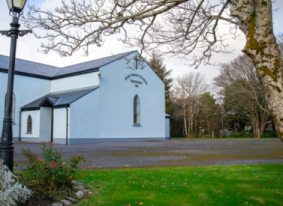 Church of the Holy Family, BallycroyMass Centre - National School - InnisbiggleChristopher J. Ginnelly(098) 49 134 (086) 89 33 278ballycroyparish@gmail.comJames M Cribben, Geesala (087) 64 69 01619th –   26th  Dec  2021www.ballycroyparish.ieAlter Society Schedule: Sincere thanks to Christina T. and Group 4 for looking after the church last week.  This week Patricia G. and Group 1 will look after the church. Alter Society Schedule: Sincere thanks to Christina T. and Group 4 for looking after the church last week.  This week Patricia G. and Group 1 will look after the church. Alter Society Schedule: Sincere thanks to Christina T. and Group 4 for looking after the church last week.  This week Patricia G. and Group 1 will look after the church. Alter Society Schedule: Sincere thanks to Christina T. and Group 4 for looking after the church last week.  This week Patricia G. and Group 1 will look after the church. Alter Society Schedule: Sincere thanks to Christina T. and Group 4 for looking after the church last week.  This week Patricia G. and Group 1 will look after the church. Week to 25th DecPatricia G:  M Sweeney (Tar), M McGowan, J Campbell   Patricia G:  M Sweeney (Tar), M McGowan, J Campbell   Patricia G:  M Sweeney (Tar), M McGowan, J Campbell   Patricia G:  M Sweeney (Tar), M McGowan, J Campbell   Week to 2nd JanBernie S:    M Cafferkey, M McGowan, S CarolanBernie S:    M Cafferkey, M McGowan, S CarolanBernie S:    M Cafferkey, M McGowan, S CarolanBernie S:    M Cafferkey, M McGowan, S CarolanReaders Schedule Nov-DecReaders Schedule Nov-DecReadersEucharistic MinistersSat 18th Dec 6.30pmSat 18th Dec 6.30pmFamilyMarian MastersonSun 19th DecSun 19th DecFamilyNoreen GrealisFri 24th Dec 8.30pmFri 24th Dec 8.30pmMary Sweeney - Christina TogherSat 25th Dec 11amSat 25th Dec 11amPeggy Ginty – Marian MastersonSun 26th DecSun 26th DecFamilyBernadette ShanaghanAlter Society Schedule: Sincere thanks to Patricia & Group 1 for looking after the church last week.  This week Bernie S & Group 2 will on duty. Alter Society Schedule: Sincere thanks to Patricia & Group 1 for looking after the church last week.  This week Bernie S & Group 2 will on duty. Week  to 5th DecBernie S:    M Cafferkey, M McGowan, S Carolan G2Week to 11th DecKathleen R:  A McManamon, J. Keane, G Grealis G3Week to 19th DecChristina T: M Keane, M. Conway, K ‘or’ N Campbell G4Week to 25th DecPatricia G:  M Sweeney (Tar), M McGowan, J Campbell   G1Week to Bernie S:    M Cafferkey, M McGowan, S CarolanWeek toWeek toWeek toWeek toWeek toWeek toWeek toWeek toWeek toWeek toMonthly ScheduleReadersEucharistic MinistersSat 26th Nov: 6.30pmFamilyBernie HoughSun 27th Nov: 11amFamilyNoreen GrealisSat 4th Dec: 6.30pmFamilyMary SweeneySun 5th Dec: 11amFamilyChristina Togher